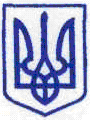 КИЇВСЬКА МІСЬКА РАДА____ СЕСІЯ ІХ СКЛИКАННЯРІШЕННЯ_______________№_____________									               проєктНа виконання доручення Прем’єр-міністра України від 01.09.2022 № 23375/0/1-22 щодо створення Національного військового меморіального кладовища, відповідно до статті 26 Закону України «Про місцеве самоврядування в Україні», статей 8, 16 та 19 Закону України «Про регулювання містобудівної діяльності», статті 12 Закону України «Про основи містобудування», статті 231 Закону України «Про поховання та похоронну справу», Київська міська радаВИРІШИЛА:Розробити проєкт детального плану території для розташування Національного військового меморіального кладовища на території урочища «Лиса Гора» Голосіївського району міста Києва орієнтовною площею 140 га, за рахунок бюджетних коштів.Визначити Департамент містобудування та архітектури виконавчого орану Київської міської ради (Київської міської державної адміністрації) замовником розробки проєкту детального плану території для розташування Національного військового меморіального кладовища на території урочища «Лиса Гора» Голосіївського району міста Києва.Доручити Департаменту містобудування та архітектури виконавчого органу Київської міської ради (Київської міської державної адміністрації) вжити організаційно-правові заходи з визначення розробника розроблення проєкту детального плану території для розташування Національного військового меморіального кладовища на території урочища «Лиса Гора» Голосіївського району міста Києва. Закупівлю послуг з розроблення проєкту детального плану території для розташування Національного військового меморіального кладовища на території урочища «Лиса Гора» Голосіївського району міста Києва здійснити відповідно до закону.Оприлюднити це рішення відповідно до вимог чинного  законодавства України.Контроль за виконанням цього рішення покласти на постійну комісію Київської міської ради з питань архітектури, містобудування та земельних відносин.Київський міський голова					Віталій КЛИЧКОПОДАННЯ:Заступник голови Київської міської державної адміністрації				      Петро ОЛЕНИЧДиректор Департаменту містобудування та архітектури			      Олександр СВИСТУНОВНачальник юридичного управління 	Віктор КОЛЯДЕНКОПОГОДЖЕНО:Перший заступник голови Київської міської державної адміністрації 	Микола ПОВОРОЗНИКЗаступник голови Київської міської державної адміністрації  	Петро ПАНТЕЛЕЄВНачальник юридичного управління 	Леся ВЕРЕСКерівник апарату 					      Дмитро ЗАГУМЕННИЙПостійна комісія з питань архітектури, містобудування та земельних відносинГолова 					   	                 Михайло ТЕРЕНТЬЄВСекретар 						                 Юрій ФЕДОРЕНКОНачальник управління правового забезпечення діяльності Київської міської ради					ПОЯСНЮВАЛЬНА ЗАПИСКА до проєкту рішення Київської міської ради «Про розроблення проєкту детального плану території для розташування Національного військового меморіального кладовища на території урочища «Лиса Гора» Голосіївського району міста Києва»Опис проблем, для вирішення яких підготовлено проєкт рішення Київради, обґрунтування відповідності та достатності передбачених у проєкті рішення Київради механізмів і способів вирішення існуючих проблем, а також актуальності цих проблем для територіальної громади міста КиєваВимогами Закону України «Про поховання та похоронну справу», із врахуванням вимог Закону України «Про регулювання містобудівної діяльності» та постанови Кабінету Міністрів України від 01.09.2021 р. № 926 «Про затвердження Порядку розроблення, оновлення, внесення змін та затвердження містобудівної документації», передбачено, що створення Національного військового меморіального кладовища потребує розроблення відповідної містобудівної документації місцевого рівня.Прийняття цього рішення надасть змогу розробити проєкт детального плану території для розташування Національного військового меморіального кладовища на території урочища «Лиса Гора» Голосіївського району міста Києва, який визначить планувальну організацію та розвиток території, на якій буде розташований цей об’єкт.  Розроблена містобудівна документацію надасть змогу відповідальним уповноваженим органам державної влади вжити заходи щодо розташування Національного військового меморіального кладовища на території урочища «Лиса Гора» Голосіївського району міста Києва.Через повномасштабне вторгнення держави-агресора на територію України 24 лютого 2022 року питання гідного вшанування та проведення почесних поховань загиблих захисників нашої країни на Національному військовому меморіальному кладовищі у столиці України місті Києві є беззаперечним, нагальним та актуальним. Правове обґрунтування необхідності прийняття рішення Київради (із посиланням на конкретні положення нормативно-правових актів, на підставі й на виконання яких підготовлено проєкт рішення Київради)Проєкт рішення підготовлено на виконання доручення Прем’єр-міністра України від 01.09.2022 № 23375/0/1-22 щодо створення Національного військового меморіального кладовища та вимог статті 231 Закону України «Про поховання та похоронну справу».Опис цілей і завдань, основних положень проєкту рішення Київради, а також очікуваних соціально-економічних, правових та інших наслідків для територіальної громади міста Києва від прийняття запропонованого проєкту рішення КиїврадиЗавданням проєкту рішення є надання дозволу на розроблення містобудівної документації як одного з першочергових етапів для подальшої можливості розташування Національного військового меморіального кладовища на території урочища «Лиса Гора» Голосіївського району міста Києва.Прийняте рішення разом з іншими передбаченими заходами стане підставою для спорудження Національного військового меморіального кладовища у м. КиєвіРеалізація проекту рішення призведе до витрат бюджету міста Києва. Фінансово-економічне обґрунтування додається.Прізвище або назва суб'єкта подання, прізвище, посада, контактні дані доповідача проєкту рішення Київради на пленарному засіданні та особи, відповідальної за супроводження проєкту рішення КиїврадиСуб’єкт подання рішення – виконавчий орган Київської міської ради (Київська міська державна адміністрація). Доповідач на пленарному засіданні Київської міської ради – директор Департаменту містобудування та архітектури виконавчого органу Київської міської ради (Київської міської державної адміністрації) Олександр Вікторович Свистунов (тел. 278-19-85). Відповідальна особа за супроводження проєкту рішення – заступник директора Департаменту містобудування та архітектури Зайченко Тетяна Вікторівна (тел. 278-67-87) та начальник юридичного управління Коляденко Віктор Миколайович (тел.  278-24-04). Директор Департаменту містобудування та архітектури			      Олександр СВИСТУНОВФінансово-економічне обґрунтування реалізації проєкту рішення Київської міської ради «Про розроблення проєкту детального плану території для розташування Національного військового меморіального кладовища на території урочища «Лиса Гора» Голосіївського району міста Києва»Орієнтовна вартість виконання робіт з розробки проєкту детального плану території для розташування Національного військового меморіального кладовища на території урочища «Лиса Гора» Голосіївського району міста Києва орієнтовною площею 140 га становить 5 млн. грн.Остаточна вартість виконання робіт буде встановлена після проведення відповідних процедур, передбачених Законом України «Про публічні закупівлі».Директор Департаменту містобудування та архітектури			      Олександр СВИСТУНОВПро розроблення проєкту детального плану території для розташування Національного військового меморіального кладовища на території урочища «Лиса Гора» Голосіївського району міста Києва 